DAĞITIM : 1-Fakültedeki Dosyasına2- Bölüm Başkanlığına 3- İlgiliye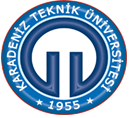                           KARADENİZ TEKNİK ÜNİVERSİTESİ ECZACILIK FAKÜLTESİ                ÖĞRETİM ELEMANI GÖREV BELGESİ   Sayı: 903- 41	          Tarih:    Unvanı, Adı – Soyadı :     Bölümü 	               :     Kurum Sicil No           :     Gideceği Kuruluş       :                                                                                   Gideceği Yer 	   :     Bulunacağı Günler     :     Görev Niteliği 	   :  BÖLÜM BAŞKANLIĞINA     Yukarıdaki bilgiler ve 2547 sayılı Kanunun 39/a maddesi uyarınca yolluksuz ve gündeliksiz olarak görevlendirilmemi izinlerinize arz ederim. …/…/…                                                                                                                                  İmza                                                                                                                                                            Unvan/ Adı Soyadı DEKANLIK MAKAMINA    Yukarıdaki görevlendirilmenin anabilim dalımız/bölümümüz açısından uygun olacağını ve eğitim öğretimi aksatmayacağını bilgilerinize arz ederim. …/…/…                        Anabilim Dalı Başkanı                                                                        Bölüm Başkanı                                                                                                                                                                                                     U Y G U N D U R                                                                                     /       /  2021                                                                           Prof. Dr. Ufuk ÖZGEN                                                                                     D e k a n   